(ako nemaš printer, onda samo napiši odgovore u bilježnicu)1 Find the jobs. Complete the crossword. Use the words from Task 1.Pronađi zanimanja. Riješi križaljku. Upotrijebi nazive iz 1. zadatka.1 acts in theatre or in films			2 paints portraits3 sings in a band4 writes stories5 expert in physics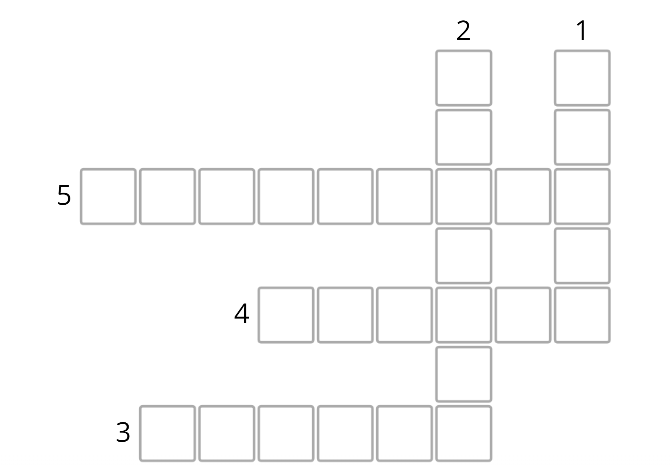 2 Complete the gaps with the missing words: trains, actor, ships, writer, motorcycle, planes.Dopuni tekst riječima: trains, actor, ships, writer, motorcycle, planes.Paul is an ________________ . 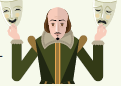 He lives in London. His brother, Andy, is a _________________. 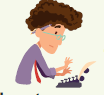 He lives in Beaconsfield. This town is famous for Bekonscot Model Village. One special feature of Bekonscot is a model railway track. Twelve _____________ can go around the track. 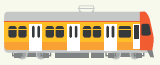 There is also a small fishing village with _______________  in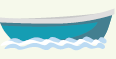 the harbour and an airport with model _______________ .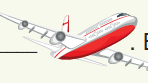 Bekonscot Model Village is one hour by car from London. Paul often goes to see his brother on his _______________..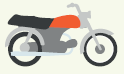 